 Reinstatement of a Retired/Lifetime Certificate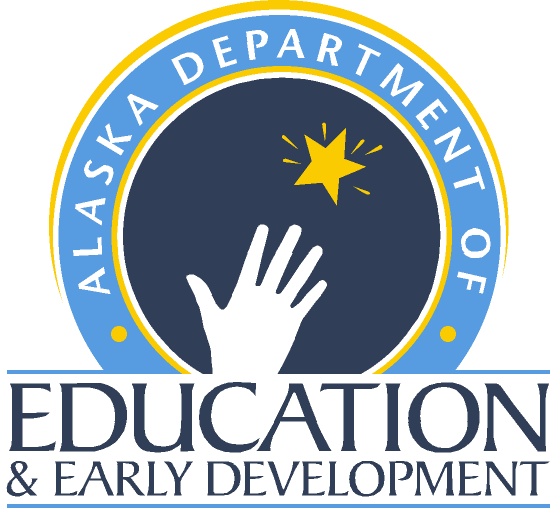 Teacher Certification - Alaska Department of Education and Early DevelopmentREQUIREMENTSAn Alaska retired/lifetime certificate holder can reinstate their previous Alaska certificate(s). In order to qualify for reinstatement, an applicant must satisfy renewal certificate requirements:Earned six semester (or nine quarter) hours of credit from a regionally accredited university. At least three of the six required credits must be upper division or graduate level coursework. Up to three CEUs or Non-academic credits may be used to reinstate your certificate(s). The six renewal credits must be related to, or be required for: The certificated person’s employment at the time of renewal, if the employment requires a certificate; The certificated person’s endorsements, or A state-approved preparation program that will lead to an endorsement that the certificated person seeks to acquire. Complete four Mandatory Trainings within the previous five years. More information is available on the Mandatory Training page (https://education.alaska.gov/teachercertification/mandatorytraining) of the Teacher Certification’s website.  Reinstatement of a Retired/Lifetime CertificateTeacher Certification - Alaska Department of Education and Early DevelopmentPERSONAL INFORMATIONEnter all personal information in the spaces provided, including contact phone number(s) and email address. Last Name:      	First Name:      	M.I.:  	Social Security Number:      	 Date of Birth:      	Gender:      Mailing Address:      	City:     	 State:   	 Zip Code:      	Home Phone:      	 Work/Cell Phone:      	Primary Email:      	Secondary Email:      	Former Last Name(s):      	 Highest Educational Degree:      	It is the responsibility of the applicant to maintain current information, including name and mailing address, on file with the Teacher Certification office. All name changes must be supported with a photocopy of the legal document verifying the change. BACKGROUND INFORMATIONAnswer the questions one through six (1-6) carefully and completely by answering “yes” or “no” to the questions as they apply to you. If the answer to any of these questions is “yes,” provide a written, detailed explanation of the incident and sign it. Include a written explanation of incidents involving Driving While Intoxicated (DWI) or Driving under the Influence (DUI), no contest, guilty pleas and cases resulting in a suspended imposition of sentence. It is not necessary to provide a written explanation of a minor traffic violation.Have you been convicted for a violation of criminal law, except for minor traffic violations?	 
Please include convictions for Driving While Intoxicated (DWI) and Driving Under the Influence (DUI).			Yes  No Do you currently have any outstanding criminal charges or warrants of arrest pending against you?	 
This would include any state, province, territory, and/or country.	Yes  No Is there action pending to revoke or suspend a certificate issued to you by another jurisdiction? 
If “yes,” list the agency, including contact information as well as the purpose of the investigation or inquiry.	Yes  No Have you ever had any adverse action taken on any certificate or license by another jurisdiction?	 
Adverse action includes letters of warning, reprimands, suspensions, revocations, surrenders, or voidance. 	Yes  No Have you ever been investigated by another certification agency for allegations of misconduct?	 
If “yes,” list the agency, including contact information as well as the purpose of the investigation or inquiry.	Yes  No Have you ever been denied certification?		
This would include any state, province, territory, and/or country.		Yes  No If you answered “yes” to any of the questions above (1-6), provide a detailed statement here. If you need additional space, provide the detailed statement on a separate sheet of paper and sign it. Reinstatement of a Retired/Lifetime CertificateTeacher Certification - Alaska Department of Education and Early DevelopmentEMPLOYMENT STATUSAre you currently under contract or have been offered a contract with a public school district in Alaska? Yes  No 
If yes, please complete the following: Alaska public school district:     		 Beginning contract date:      		Position description:      		 Location:      		CERTIFICATE INFORMATIONPlease indicate the type(s) of 5-year Certificate(s) you are reinstating from your retired/lifetime certificate:Teaching Certificate		Administrative (Type B) Certificate	Special Services (Type C) CertificateRECORD OF TRAINING (COLLEGE/UNIVERSITY)List college/university coursework completed during the prior five years. Three semester or five quarters must be upper division or graduate level coursework. One (1) quarter hour is equivalent to two-thirds (2/3) of a semester hour.College or University	City, State	Semester Credit	Semester/Quarter	Hours Earned	AttendedRECORD OF TRAINING (CEUS & NON-ACADEMIC CREDIT)Continuing Education Units (CEUs) or non-academic credit will count as lower division credits. Fifteen (15) contact hours at a single event is equivalent to one (1) Continuing Education Unit (CEU) or Non-Academic credit– no partials are granted. Up to three Continuing Education Units or non-academic credits or may be used. For each CEU and non-academic credit, indicate the name of the organization, the training location, the total contact hours, the CEU equivalent, and the date of attendance.Organization	Training Location	Total Hours	CEU	Dates of Attendance	Information concerning CEUs and non-academic credit can be found on the Teacher Certification website: Non-Academic Credit/Continuing Education Units. (https://education.alaska.gov/teachercertification/non-academic-credit-CEU-info)  Reinstatement of a Retired/Lifetime CertificateTeacher Certification - Alaska Department of Education and Early DevelopmentMANDATORY TRAININGSYou must have completed the four mandatory trainings within the five years prior to the date of application. Submit the four DEED eLearning certificates of completion. If the four mandatory trainings were provided by your school district, NOT through the Department of Education and Early Development’s eLearning site, the Mandatory Training Record form (https://education.alaska.gov/TeacherCertification/forms/Mandatory-Training-Record-Form.docx) must be completed by your school district’s appointed designee in place of the certificates of completion. Mandatory Trainings	DEED	District	Date of CompletionSexual abuse awareness and prevention (AS 14.30.355)			     		Suicide awareness and prevention (AS 14.30.362) 			     		Alcohol or drug related disabilities (AS 14.20.680)			     		Dating violence awareness and prevention (AS 14.30.356) 			     		FEE SCHEDULEThe certificate fee for each certificate being reinstated is $200.00. The background check processing fee is an additional $60.00. The fee for Continuing Education Units and Non-Academic credits is $50 per CEU/Non-Academic credit being used. You may pay with a credit card via the DEED Online Payment Center, cashier’s check, or money order (payable to DEED). Fees are non-refundable. Personal checks will not be accepted. If payment is made through the Teacher Certification Online Payment Center a copy of the payment receipt must be submitted with this form. Online Payment Center (https://education.alaska.gov/teachercertification/PaymentCenter)CHECKLISTCompleted Reinstatement of a Retired/Lifetime ApplicationOfficial Transcripts/Continuing Education Unit Certificates (if applicable) Fingerprint card (you must submit one (1) fingerprint card with your application)Mandatory Trainings (Certificates of completion from DEED or Mandatory Training Record form)Surrender ALL copies of your Retired/Lifetime CertificatePayment Receipt/Money Order/Cashier’s CheckSIGNATUREi certify that the information provided in this application is true and correct to the best of my knowledge.Applicant Signature:	 Date:      		MAIL YOUR APPLICATIONThe application and supporting documents must be mailed to the Teacher Certification office at the following address: Department of Education and Early DevelopmentTeacher Certification PO Box 110500 Juneau, AK 99811-0500Photocopies, scanned or faxed applications will not be accepted. CONTACT TEACHER CERTIFICATIONIf you have questions, please use the following information to contact the Teacher Education & Certification Office:Email: Teacher Certification (tcwebmail@alaska.gov) 
Phone: (907) 465-2831 Fax: (907)465-2441
Teacher Certification Website (https:/education.alaska.gov/teachercertification) Reinstatement of a Retired/Lifetime Certificate	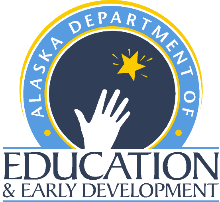 Teacher Certification - Alaska Department of Education and Early DevelopmentFINGERPRINT CARD AND CRIMINAL HISTORY REPORTWhen applying for certification in Alaska, you must submit one (1) fingerprint card with your application per AS 14.20.020. The fingerprint card will be used to generate a criminal history report by the Alaska Department of Public Safety (DPS) and the Federal Bureau of Investigation (FBI). The criminal history report will be used as one part of the background check required for Alaska certification. The Teacher Education & Certification Office cannot accept criminal history reports completed by other entities, including other states and countries.  For the purpose of certification in Alaska, criminal history reports must be completed by the Alaska Department of Public Safety (DPS) per AS 12.62.160(a) (5) and the Federal Bureau of Investigation (FBI) If there is an error on your criminal history report, you may request the DPS correct the information. To begin the correction process, you must complete and submit a “Request to Correct Criminal Justice Information” form. If the information believed to be inaccurate or incomplete in your criminal history was, or will be used to deny a right or privilege, DPS has 5 days to respond to the request or to forward it to the agency responsible for maintaining the requested criminal history information. If you have documentation on your criminal case, please be prepared to provide a copy at the time you request a correction to your record. It may help to expedite your request. One of the most common correction requests is to locate missing disposition information. Find more information concerning criminal history reports at DPS’s website. (https://dps.alaska.gov/Statewide/R-I/Background/Home).If you cannot obtain a fingerprint card locally, email the Teacher Education & Certification office (tcwebmail@alaska.gov) to request a card be sent to you via U.S.P.S. Find more information and instructions concerning fingerprint card requirements on the teacher certification webpage (education.alaska.gov/TeacherCertification/fingerprints.html).You must have your fingerprints rolled by a trained technician. The technician must sign and date the card in the appropriate space.  All personal information must be filled in, including signature, residence, citizenship, sex, height, weight, race, eye color, hair color, date of birth, and place of birth.PRIVACY STATEMENTAuthority: The FBI’s acquisition, preservation, and exchange of fingerprints and associated information is generally authorized under 28 U.S.C. 534. Depending on the nature of your application, supplemental authorities include Federal statutes, State statutes pursuant to Pub. L. 92-544, Presidential Executive Orders, and federal regulations. Providing your fingerprints and associated information is voluntary; however, failure to do so may affect completion or approval of your application.Principal Purpose: Certain determinations, such as employment, licensing, and security clearances, may be predicated on fingerprint-based background checks. Your fingerprints and associated information/biometrics may be provided to the employing, investigating, or otherwise responsible agency, and/or the FBI for the purpose of comparing your fingerprints to other fingerprints in the FBI’s Next Generation Identification (NGI) system or its successor systems (including civil, criminal, and latent fingerprint repositories) or other available records of the employing, investigating, or otherwise responsible agency. The FBI may retain your fingerprints and associated information/biometrics in NGI after the completion of this application and, while retained, your fingerprints may continue to be compared against other fingerprints submitted to or retained by NGI.Routine Uses: During the processing of this application and for as long thereafter as your fingerprints and associated information/biometrics are retained in NGI, your information may be disclosed pursuant to your consent, and may be disclosed without your consent as permitted by the Privacy Act of 1974 and all applicable Routine Uses as may be published at any time in the Federal Register, including the Routine Uses for the NGI system and the FBI’s Blanket Routine Uses. Routine uses include, but are not limited to, disclosures to: employing, governmental or authorized non-governmental agencies responsible for employment, contracting, licensing, security clearances, and other suitability determinations; local, state, tribal, or federal law enforcement agencies; criminal justice agencies; and agencies responsible for national security or public safety.